Внеклассное мероприятие английского языка по теме:«Путешествие по Великобритании»в 6 классеКласс: 6Цель: обобщение изученного материала по теме «Великобритания»; совершенствование навыков устной речи; актуализация страноведческого материала.    Задачи:- научиться пользоваться лексическими единицами по теме «Великобритания», -освоить использование в связной речи грамматической конструкции настоящего простого времени; -научиться делать сообщение описательного характера с целью решения поставленной задачи.Оборудование: презентация,  волчок с кругом, карточки и конверты с заданиями, карта Великобритании.Ход мероприятияI Вступительное слово учителя  (Слайд 1)Учитель:  Good morning, my dear girls, our guests. I am glad to see you. I hope you are in good mood. II. Постановка цели и задач урока. Мотивация учебной деятельности учащихся. (на доске)Учитель: Now we play the game. Look at the blackbody. Match the country with its language. Write the answers into your exercisesbooks. Fill in the gap. Understand me?(Сейчас мы поиграем в игру. Посмотрите на доску. Сопоставьте названия стран и языки. Запишите ответы в тетради. Заполните  пропуск. Вы меня поняли?)country	language1 Italy	a French2 Russia	b Spanish3 Spain	с Russian4 France	d English5   ?	e ItalianОтветы: 1-e, 2-c, -b, 4-a, 5- EnglandНа доске  учащиеся видят 2 столбика:1-ый (названия стран) – Италия, Россия, Испания ,Франция. 2-ой(языки) – французский, испанский, русский, английский, итальянский. Дети сопоставляют названия стран и языки, на которых говорят в этих странах. Учитель: Check yourself.  ( Проверьте себя) На доске появляется правильный ответ.   (1-e, 2-c, -b, 4-a, 5- England)Учащиеся проверяют.  Отгадывают пропущенное слово – Англия.Учитель: It is wrong! (Не верно!). На самом деле не существует страны с названием Англия. Официальное название страны - Соединённое Королевство Великобритании и Северной Ирландии.(СЛАЙД 1)Translate from Russian into English. (Переведите с русского на английский язык)Учащиеся пытаются перевести название страны. Правильный вариант появляется на экране: (Слайд 2 ) The United Kingdom of Great Britain and Northern Ireland. (и вывесить название страны на доске на английском языке )Учитель:Read after me all together.(Прочитайте за мной все вместе)Учитель читает название страны, учащиеся хором повторяют. Затем учитель просит прочитать название отдельных учеников.Учитель: А почему Королевство Соединённое?Учащиеся предлагают свои варианты ответа. Учитель:  Давайте найдём ответ на этот вопрос сегодня на уроке.T: Today we are going to travel around the UK and play a game. Now image that we are in Britain. We are travelling by bus. We will have a lot of different and interesting stations. Understand me?1-я станция. The first station is “Geography of Britain” ( СЛАЙД 3)I think you will agree that you can't go on a trip if you don't know the name of the country and its location. So, your first task is to tell us about the geographical position of the UK. (Я думаю, вы согласитесь, что нельзя отправиться в путешествие, если вы не знаете название страны и ее местонахождение. Итак, ваше первое задание: рассказать  о географическом положении Великобритании.)  Understand me?( рассказ двух учащихся о географическом положении Великобритании по карте на слайде 4)P1: We would like to tell you about Great Britain.P2: The official name of the country is The United Kingdom of Great Britain and Northern Ireland.P1: The country is situated in the north-west of Europe and consists of two large island, Great Britain and the Isle of Ireland, and about five thousand and small islands.P2: Great Britain has a lot of rivers and lakes.P1: The most important river is the Thames.P2: The most famous lake is the Loch Ness.P1: There are four regions in the UK: Scotland, England, Wales and Northern Ireland.Учитель: Thank you very much, girls.2-я станция. The second station is “Symbols” (СЛАЙД 5)Учитель: Alina, has said that the United Kingdom of Great Britain and Northern Ireland consists of Scotland, England, Wales and Northern Ireland. Each of this country has its symbol and flag. Please, match the symbol of the country to its flag. Understand me?( каждая команда получает пакет с символами и флагами стран королевства, надо соотнести флаг и символ страны)(СЛАЙД 6)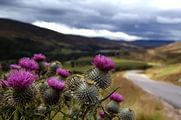 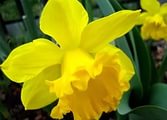 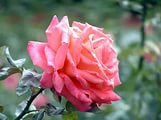 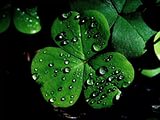 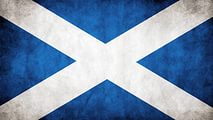 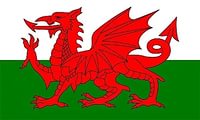 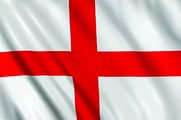 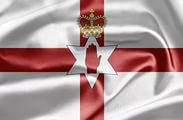 Учитель: Are you ready? Look  the right answers at slide. Are you all right? (У кого все правильно?) Thank you very much. It’s great. You are right.Ответы: СЛАЙД 7Англии – красная роза (rose), Уэльса – нарцисс(leek), Шотландии – чертополох (Thistle), Северной Ирландии – клевер (shamrock)3-я станция. The third station is “Sights of London” (СЛАЙД 8)Учитель: Now we have arrived at London. There are many sights in London. Let’s see how you know the sights of London. Understand me?( учащиеся называют достопримечательность Лондона и рассказывают о ней) (СЛАЙДЫ 9-16)P1: This is Trafalgar Square. The statue of        P2: This is the Houses of Parliament. It is National hero Admiral Nelson stands here.      a place where British Government sits.P3: It is Big Ben. You can hear it every          P4: It is Tower Bridge. It is the oldest and hour. There are 340 steps.                                famous bridge across the ThamesP5: This is the Tower of London. It has            P6: This is Buckingham Palace. It’s thea long history. Now it is a museum.                    London home of the Queen.P7: This is Oxford Street. It is the biggest        P8: It is the London Eye. It is situated shopping street in London. There are 548        on the banks of the river Thames. It’s shops in oxford Street.                                      height 135 meters.Учитель: OK! I see you know London very well. Now tell us about your countries.4-я станция. The fourth station is “Countries of the UK” (СЛАЙД 17)(СЛАЙД 18-19, 20) ( я рассказываю общее) ПЕРЕВЕСТИ ДЛЯ УЧЕНИКОВУчитель: (Слайд 18) Welcome to the United Kingdom of Great Britain and Northern Ireland. (Слайд 19)The United Kingdom consists of four parts: England, Scotland, Wales and Northern Ireland. Understand me?Учитель: Now tell us about your countries. Understand me?(звучит народная английская мелодия, под музыку учащиеся выходят и рассказывают о своей стране)Учитель: It’s wonderful. Your stories are very interesting, amassing, and useful. Now let’s play a game.5-я станция .The fifth station is “A game” (Слайд 20)Учитель: Please, girls, come to this table. Now let’s play a game. One player  turn the top and answer the question, all in turn. For the correct answer, take a green token, wrong  –a red token. At the end of the game, we will know who is the best expert in the UK.) Understand me? (  на столе разложены вопросы по Великобритании, в середине стола волчок. Один игрок ( все вместе) выходит, крутит волчок и отвечает на вопрос, все по очереди. За правильный ответ, берете зеленый жетончик, за неправильный –красный. В конце игры, мы узнаем, кто лучший знаток Великобритании.)  (НАГРАДИТЬ МЕДАЛЬЮ)What’s the name of the British flag?Stripes and Stars    b)John Bull    c)Union JackWhat’s the capital of Great Britain?Cardiff    b)London   c)LiverpoolThe oldest university in Britain is …Cambridge    b)Oxford    c)EtonLondon is on the river …Thames     b)Volga     c)NevaThe Tower of London now is…a museum    b)a prison    c)a royal residenceWhere is the official residence of the Queen?Westminster Abbey    b)Buckingham Palace   c)Chatham HouseBig Ben is…a palace       b)a bell (clock)       c)a squareWhat is the emblem of Wales?    а)Rose   b) leek     c)shamrockWhat is the emblem of England?    а)Rose    b) leek     c)shamrockWhat is the emblem of Scotland?   а)Thistle    b) leek    c)shamrockEnglish money is…Pounds     b) dollars         c)rublesWhat is the emblem of Northern Ireland?thistle    b) leek    c)shamrockУчитель: OK! It’s great! You have played very well. You know Great Britain well. Now we are going to the next station. We will listen to our girls. They will recite English poems.( Читают стихи)  Understand me?6-я станция. The sixth station is “Poems and dance” (Слайд 22)
We Wish You A Merry ChristmasWe wish you a Merry Christmas 
And a Happy New YearWe wish you a Merry Christmas 
And a Happy New Year
Good tidings we bring
To you and your kin.
Good tidings for Christmas
And a Happy New Year
Now bring us some figgy pudding 
And a cup of good cheer
We won't go until we get some 
So bring it right here
We wish you a Merry Christmas 
And a Happy New YearGood tidings we bring
To you and your kin.
Good tidings for Christmas
And a Happy New YearNow bring us some figgy pudding 
And a cup of good cheer
We won't go until we get some 
So bring it right hereWe wish you a Merry Christmas 
And a Happy New YearУчитель: Our trip is over. I hope you have enjoyed it. So, we've been to the UK, and it's time for us to go home. Итак, мы побывали в Великобритании, нам пора возвращаться домой. Рефлексия.  Учитель: Let’s check yourself. Turn over your card, pleasе and answer the question. Understand me? (Давайте проверим себя. У вас на партах  лежат карточки. Возьмите свои карточки и ответьте на вопросы).Учащиеся берут свои карточки и видят 7 вопросов на английском языке. Проверяют свои знания, полученные на уроке. Самостоятельно отвечают на все вопросы. Учитель: Are you ready? Look  the right answers at slide. Are you all right?Затем правильные ответы появляются на экране. Учащиеся сравнивают свои ответы с правильными, оценивают себя.( Слайд 22)Также учитель задаёт учащимся вопрос, который был задан в начале урока:Почему Королевство Соединённое? И учащиеся легко на него отвечают. (Потому что состоит из 4х частей.  Называют их.)Учитель: What did you learn in the lesson? What have you learned? Что вы узнали нового на уроке? Чему научились? (Научились рассказывать о Соединённом Королевстве с опорой на ключевые слова и карту; узнали о столицах частей Соединённого Королевства,  как называется национальный флаг страны изучаемого языка)Учитель:  Can you tell about the UK? And now I want you go to the blackboard and tell us about the UK. Use the map and your card with the answers. Understand me?         (СЛАЙД 23- КАРТА)(Кто может рассказать о Соединённом Королевстве?  А сейчас я хочу, чтобы вы вышли к доске и рассказали нам о Соединённом Королевстве. Используйте карту и свою карточку с ответами.) Учитель предлагает учащимся составить монологическое высказывание о Соединённом Королевстве. )(Один учащийся выходит к доске и рассказывает о Соединённом Королевстве. Показывает на карте части Соединённого Королевства, их столицы, Называет национальный флаг, официальный язык.) Учитель: Very well! Thank you? Very much! Молодцы.(Дети оценивают свою работу на уроке. Если могут составить высказывание о Соединённом Королевстве, то поработали хорошо, если нет – то нужно ещё потренироваться дома.)А теперь давайте составим пазл- карту Великобритании. (конверт с пазлами)Учитель: Very well! You have learned interesting, useful things about the UK. Thank you very much for our travelling. Thank you for the lesson and I want to give you these stars for your good work ! I hope you and our guests were happy with the lesson.The lesson is over. Good bye! Очень хорошо! Вы узнали интересные, полезные вещи о Великобритании. Большое спасибо за наше путешествие. Спасибо за урок, и я хочу дать вам эти звезды за вашу хорошую работу! Надеюсь, вы и наши гости остались довольны уроком.Урок окончен. До свидания!№ QuestionAnswer1How many parts does the UK consist of?2What are the names of the parts of the UK?3What is the official language of the UK?4What is the capital of the UK?5What are the capitals of the parts of the UK?6What is the national flag of the UK?7What places of interests do you know?